Before the video:					 Work in pairs. In turns, answer the questions.							      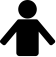 How long have you been learning English?
How have you been learning it?Do you watch movies or play games in English? Why / Why not?Do you believe one could learn a language only by watching movies or playing games in the language?
Why / Why not?What English accents do you know? Do you have a preference in the accent(s) you use? 
Can you speak any accent(s) at will? Which ones?Are there any movies or shows where the accents used by the actors are hard to understand for you? 
If your answer is “yes”, then which ones? Why are they difficult?Do you think it is possible to learn a lot of different accents? 
What problems might arise while learning a new accent?Translate these words and phrases into your own language. Ask your friends or use a dictionary to help you. 	-  a vowel –  													a consonant –  												to stammer – 												to elongate – 												If you need English definitions you can look them up in OALD 😊   www.oxfordlearnersdictionaries.com 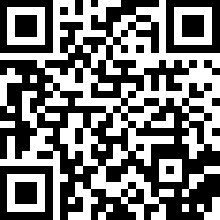 Don’t forget to mark the words you didn’t know before with a star During the video: 					https://www.youtube.com/watch?v=7ouDcXRU-rs 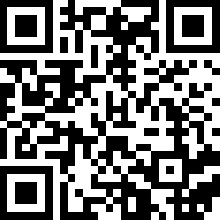 Today you will learn the basics of doing 12 different accents.						
Watch the video and make a list of accents the speaker performs.After the video: 						Choose a story to read and an accent you will try to do.					 - 
Scan the QR code and read the story aloud to your partner.
Can they guess the accent you are trying to do?The shower of gold http://www.free-short-stories.org.uk/fictional-short-stories/the-shower-of-gold.htm 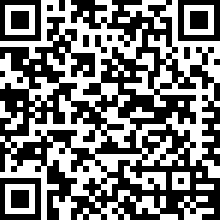  Grass Princess: http://www.free-short-stories.org.uk/fictional-short-stories/grass-princess.htm 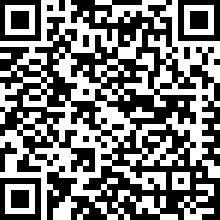 The Discontented Tree: http://www.free-short-stories.org.uk/fictional-short-stories/the-discontented-tree.htm 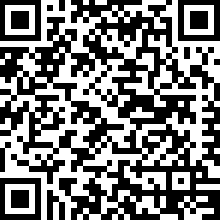  Butterflies: http://www.free-short-stories.org.uk/fictional-short-stories/butterflies.htm 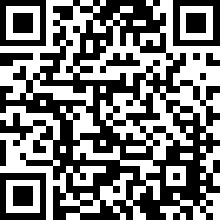 The Birthday Present Story: http://www.free-short-stories.org.uk/fictional-short-stories/the-birthday-present.htm 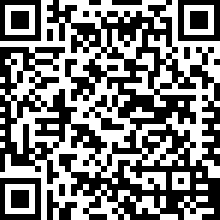  Foolish Wishes: http://www.free-short-stories.org.uk/fictional-short-stories/foolish-wishes.htm 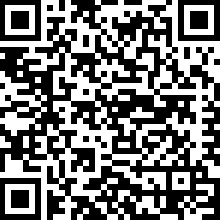 